STUDENT NAME: ____________________________________________Parent Contact Info: _________________________________________UIL Team: _______________________ Coach name: _______________Student’s Wildcat Time teacher ____________________________________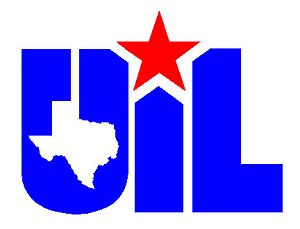              West Ridge Middle School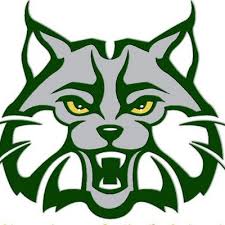              UIL T-Shirt   ORDER   FORM Must be Purchase by Friday, March 1st, 2019 Competition Dates Reminder: Math and Writing Events Wednesday March 27th @ Lake Travis MSAll Other Events Saturday March 30th @ Hudson Bend MSIndicate Size and Amount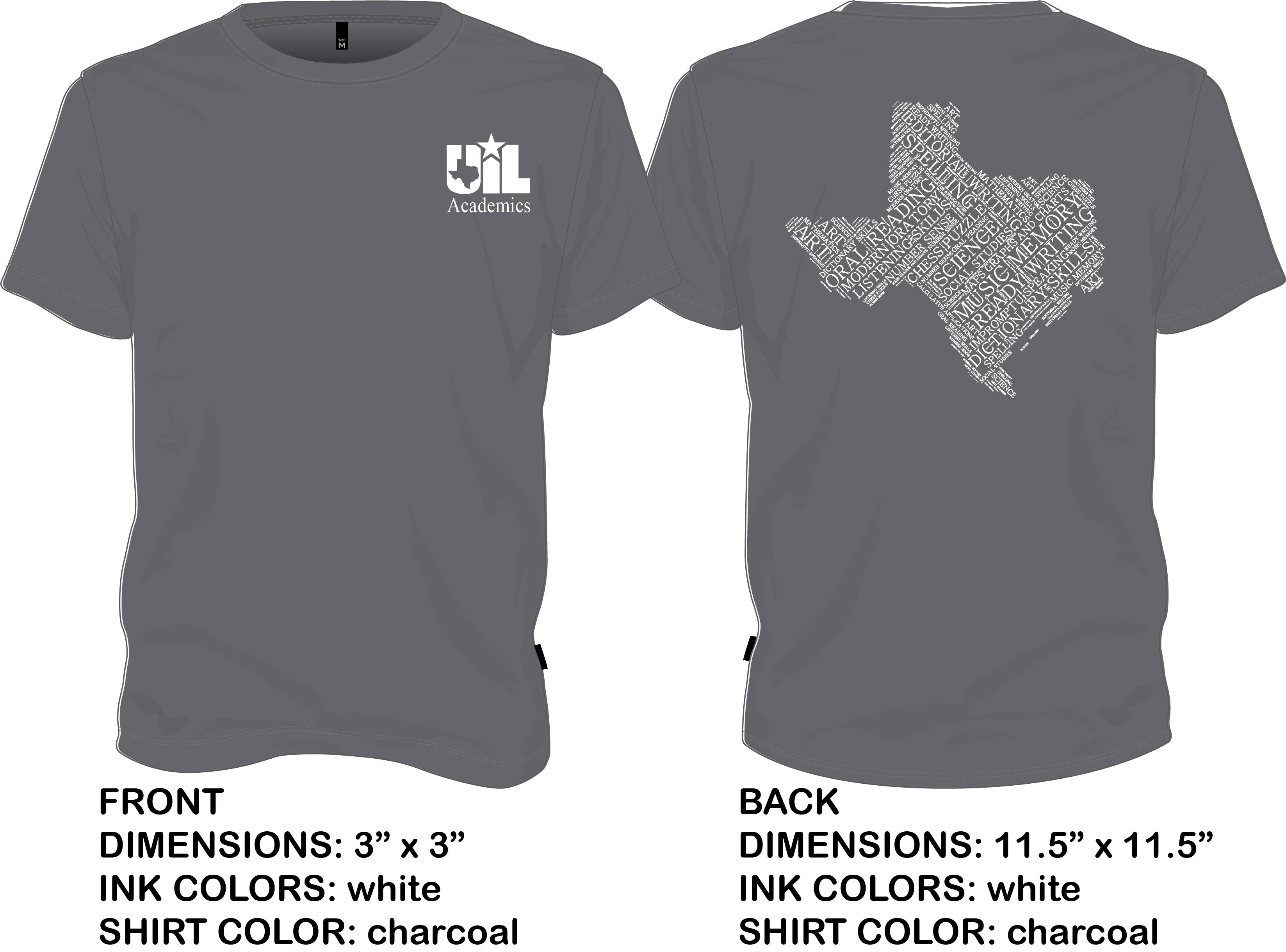 Payment Total: 		__________Circle form of payment: 		Cash in exact change	     Check made to WRMSShirtAmountSizePriceAdult X Small10Adult Small *10Adult Med10Adult Large10Adult X Large10Adult XX Large11Adult XXX Large12